12.05 –15.05  Учитель-дефектолог Старшая группаТема недели: НасекомыеРазвитие речи:Рассмотреть с детьми иллюстрации с изображением насекомых, обратить внимание на строение тела.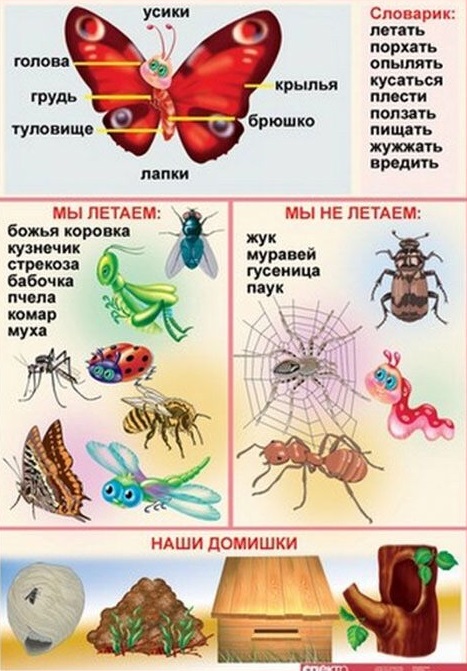 Уточнить представления о вредных (муха, комар, клещ), полезных (муравей, пчела, бабочка), хищных (кузнечик, стрекоза, муравей, божья коровка) насекомых.Упражнение «Исправь предложение» (Прочитать сначала все 4 строчки, а затем по одной, чтобы ребёнок исправлял каждую).Комар ловит птиц.Паук собирает нектар с цветов.Муха плетёт паутину.Шмели строят муравейник.ФЭМПКоличество и счёт:Упражнение: «Сосчитай до «5»Один мохнатый шмель, …, пять мохнатых шмелей.Одна изумрудная стрекоза, …, пять изумрудных стрекоз.Один майский жук, …, пять майских жуков.Одна пёстрая бабочка, …, пять пёстрых бабочек.Упражнение «Найди соседей числа»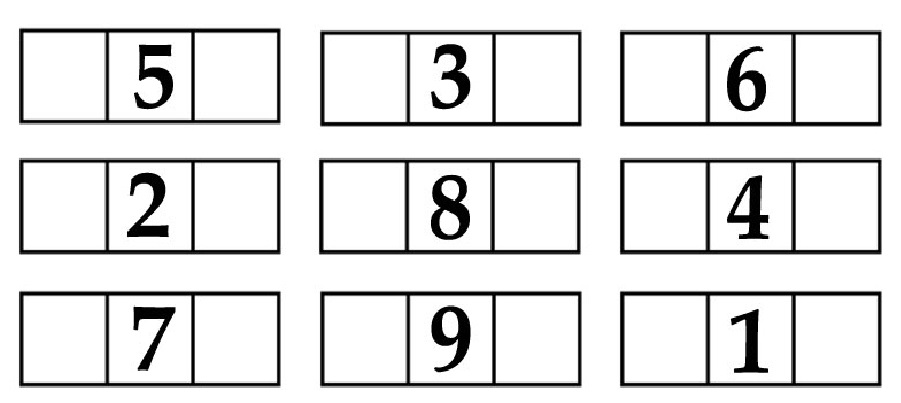 Упражнение «Посчитай насекомых и запиши». Решение задач.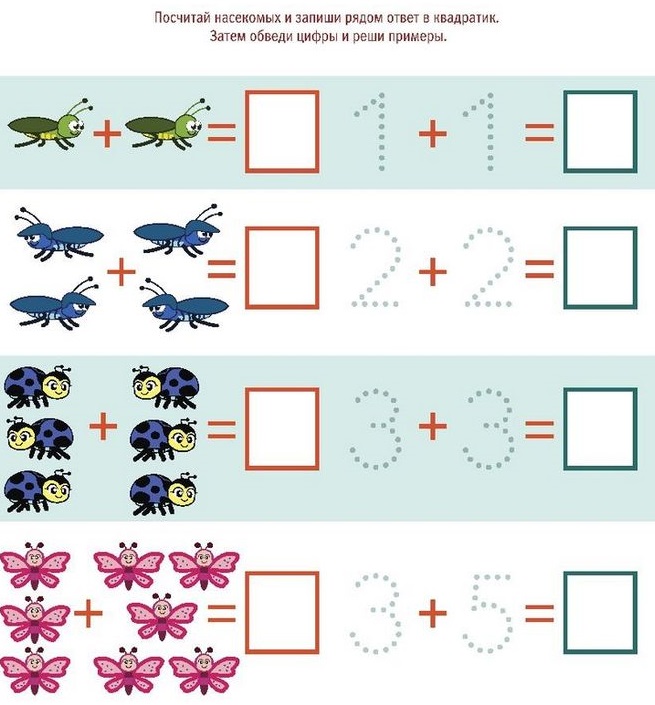 Упражнение «Состав числа 7»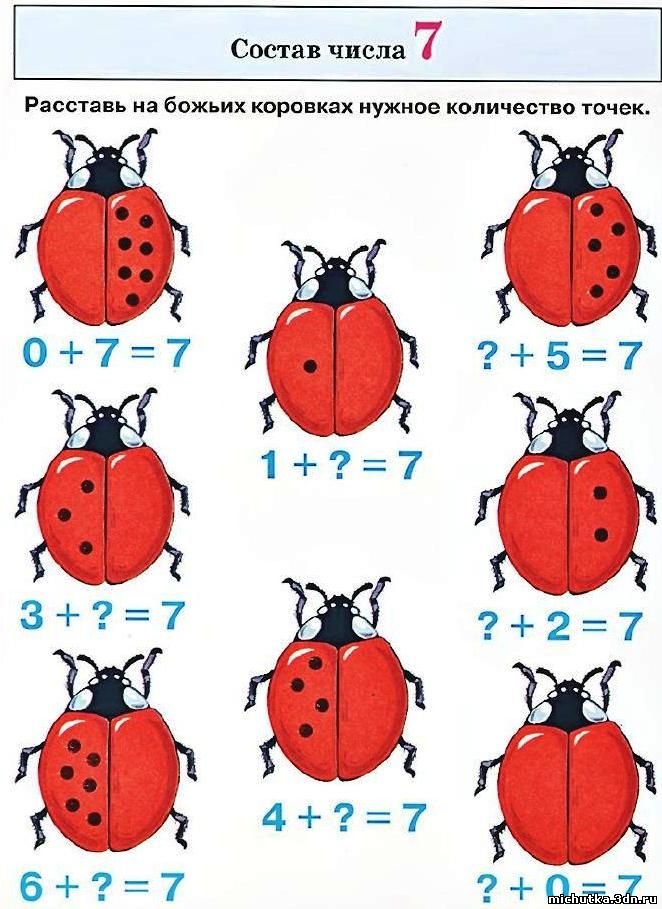 Развитие зрительного восприятия, памяти и мышления:Упражнение «Считай и называй»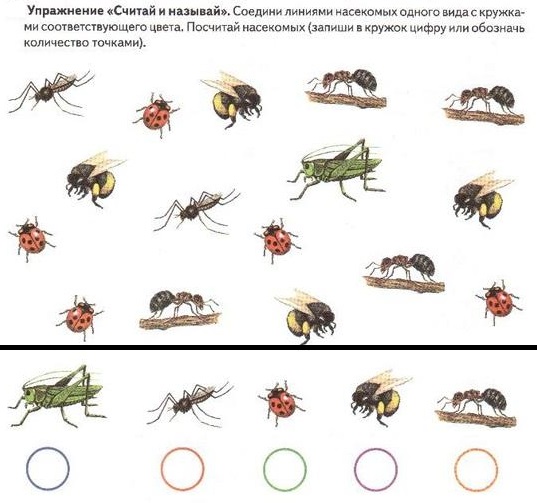 Упражнение «Зашумлённые картинки»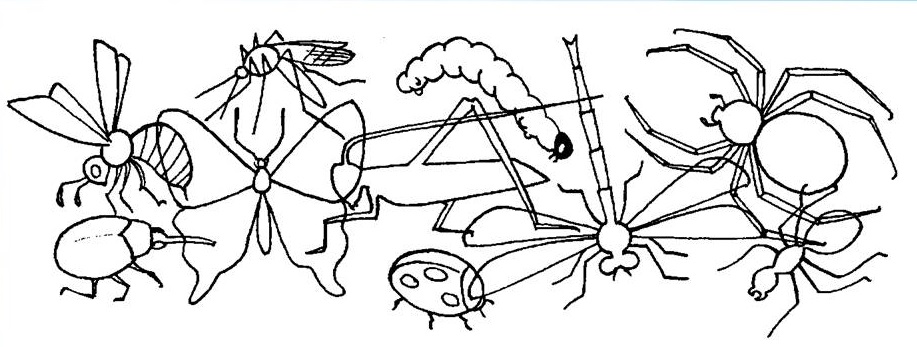  Упражнение «Найди тень»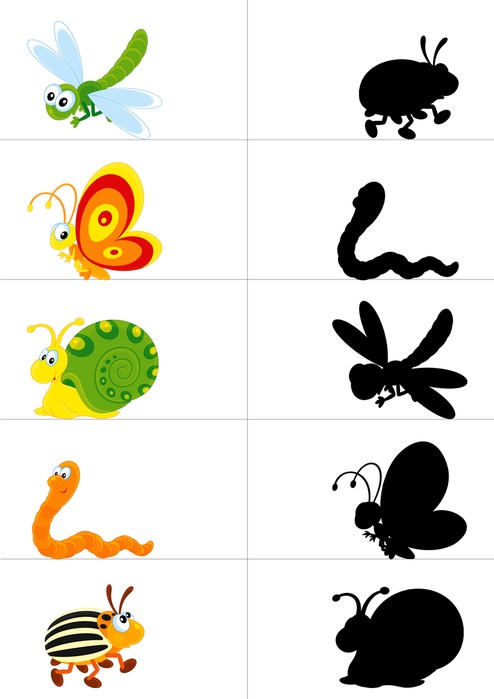 Упражнение «Кто к кому летит»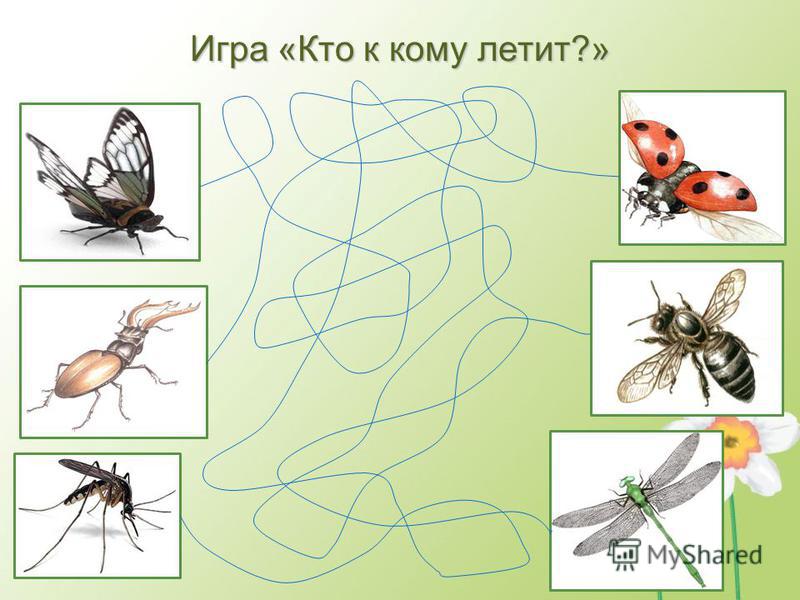 